[Deze overzichtelijke en professionele brochure is ontworpen als één pagina, maar u kunt eenvoudig meer inhoud toevoegen om deze uit te breiden. Als u deze brochure wilt bekijken met alle opmaak en indelingen, kiest u Leesweergave op het tabblad Beeld.]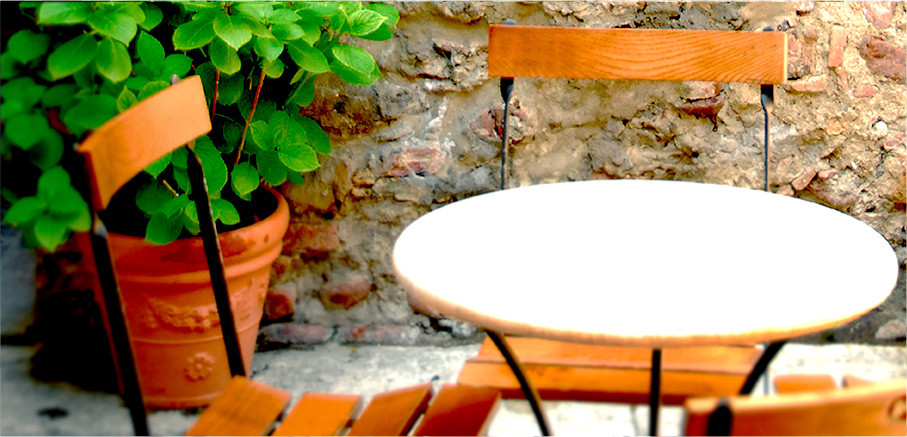 Over ons[Dit is de perfecte plek voor uw 'elevator pitch'. Als u maar een paar seconden had om uw producten of services bij iemand aan te prijzen, wat zou u dan zeggen?]Contact opnemenTelefoon: [telefoonnummer invoeren] | E-mail: [e-mailadres invoeren] | Website: [website invoeren]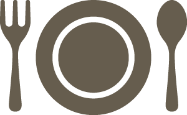 [Bedrijfsnaam][Titel van brochure of slogan van bedrijf]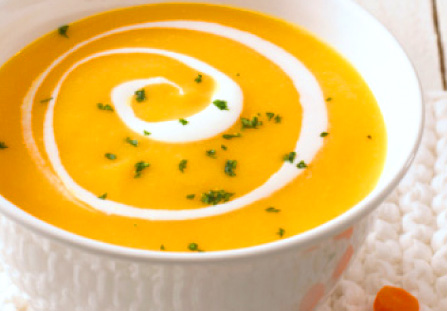 [Voeg hier een bijschrift voor de afbeelding toe]Prijsopgave:[Presenteert u een product waarvoor u geen prijs wilt vermelden? Gebruik deze ruimt dan bijvoorbeeld voor een samenvatting van de services of voor een aantal van uw beste klantverhalen.][Meteen aan de slag][U kunt deze brochure eenvoudig een persoonlijk tintje geven...][Als u de tekstopmaak die u in dit document ziet, met slechts één tik wilt toepassen, gaat u op het tabblad Start naar de Stijlengalerie.][Als u een foto wilt vervangen, selecteert of verwijdert u deze. Kies vervolgens Afbeelding op het tabblad Invoegen.]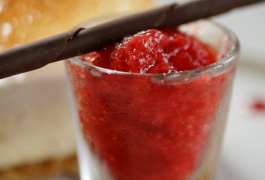 